Denný tábor ZÁŽITKOVOV rámci plnenia opatrení Komunitného plánu sociálnych služieb mesta Banská Bystrica na roky 2022 - 2027  - „Podporovať programy a prácu svojpomocných skupín rodiny so zdravotne znevýhodneným členom,“ organizuje Mesto Banská Bystrica - Odbor sociálnych vecí v spolupráci s OZ SPOSA, denný tábor pre deti a dospelých s autizmom.25.7. 2022 – 29.7.2022 od 9:00 h – 14:00 hKomunitné centrum Sásová, Tatranská 10, Banská Bystricavedúca tábora Mária Helexová 1 pedagóg, 1 kouč, 5 – 10 dobrovoľníkov Kontakt:  Ing. Adriana Tupá, MsÚ BB, poverená vedením OSV-SDS,  0905 834 373, adriana.tupa@banskabystrica.skMária Helexová, OZ SPOSA,  0911 360 641, sposabb@gmail.com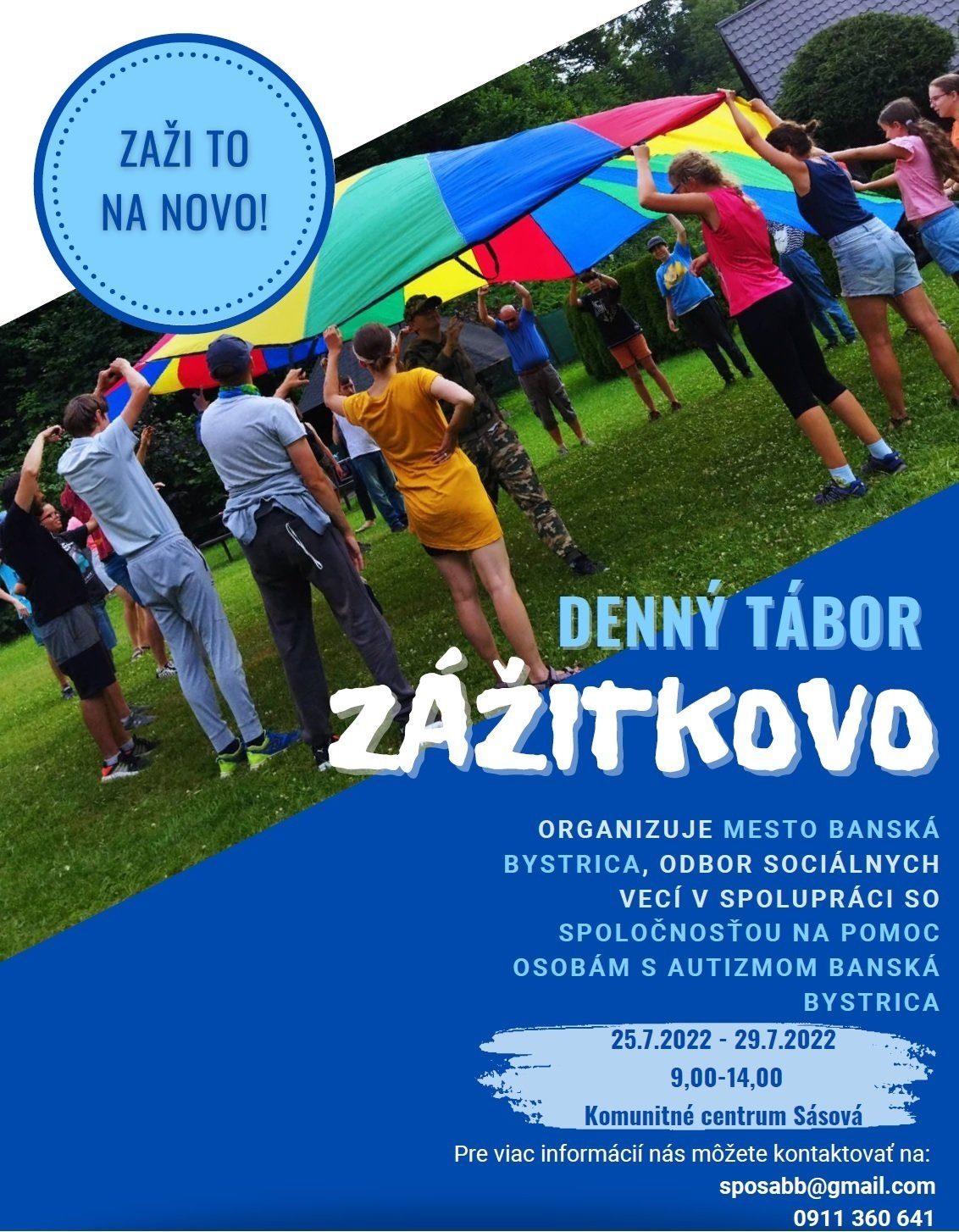 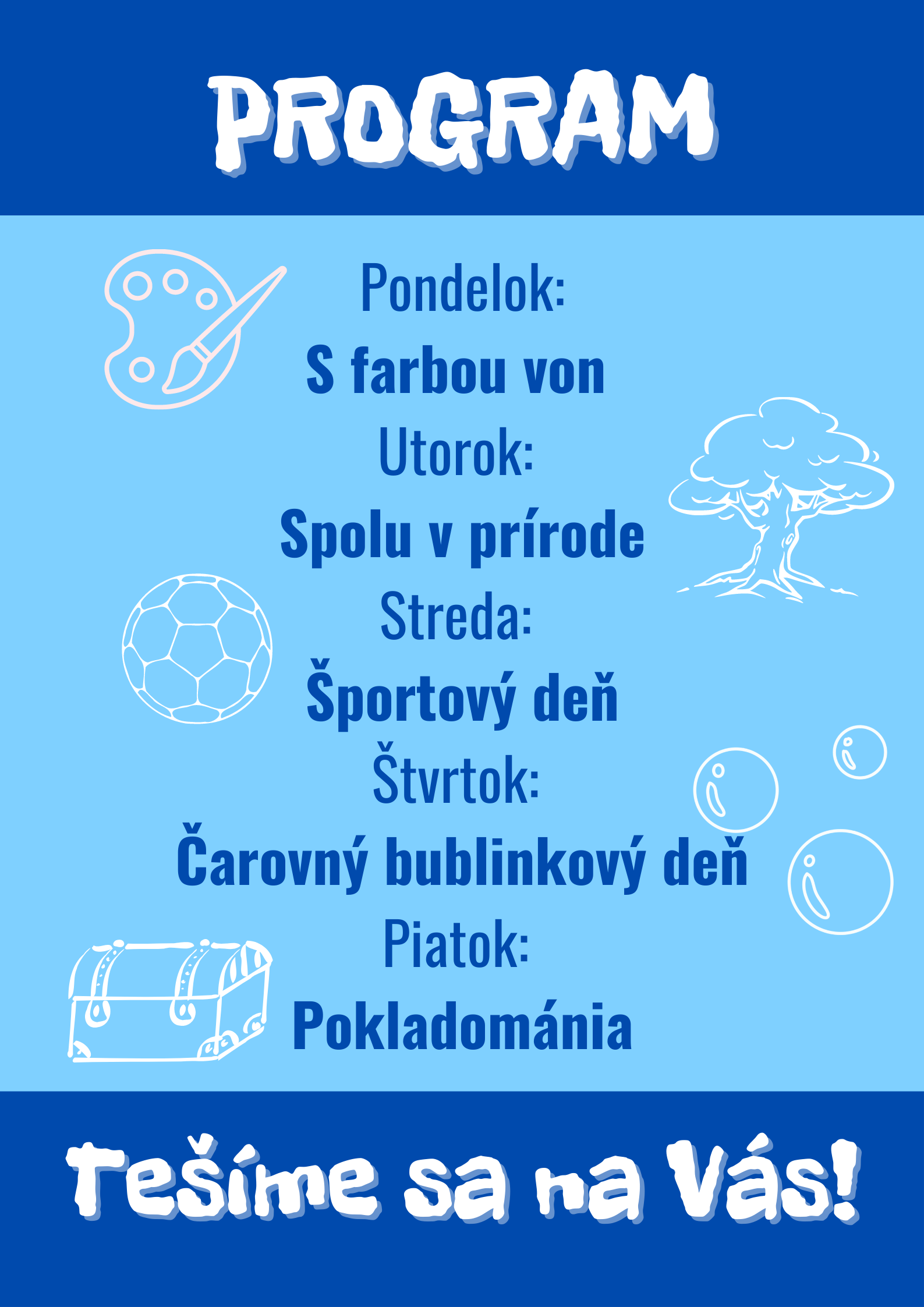 